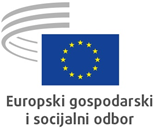 Bruxellesu, 11. siječnja 2024.REZOLUCIJADopustite Rumunjskoj i Bugarskoj da se pridruže šengenskom području!Kad je riječ o pristupanju Rumunjske i Bugarske šengenskom području, Europski gospodarski i socijalni odbor:ponovno ističe svoje stajalište, koje podupiru i Europska komisija i Europski parlament, da te države članice ispunjavaju sve uvjete za pristupanje šengenskom području i smatra da je nužno brzo ispuniti formalnosti za njihovo pristupanje;primjećuje da postoje naznake da je došlo do određenog napretka u vezi s mogućim pristupanjem tih dviju država članica šengenskom području, a prvi korak bilo bi pristupanje samo na razini zračnog prometa; potiče španjolsko predsjedništvo, Vijeće i države članice da održe izvanredni sastanak Vijeća za pravosuđe i unutarnje poslove kako bi se do kraja 2023. o tome postigao dogovor;smatra da bi nametanje dodatnih uvjeta za njihovo pristupanje šengenskom području, koji nadilaze važeće ugovore i propise, moglo dovesti do pomutnje u trenutačno jasno definiranim područjima kao što su područje slobodnog kretanja i nezakonitih migracija, što bi otežalo donošenje političkih odluka i opasno narušilo pravilno funkcioniranje EU-a u skladu s njegovim temeljnim vrijednostima i načelima Europske konvencije o ljudskim pravima.Europski gospodarski i socijalni odbor oduvijek je podržavao ideju proširenja šengenskog područja i poticao europske institucije i države članice da osiguraju pravni i politički okvir za sudjelovanje svih država članica EU-a i EFTA-e kako bi se osiguralo da potpuna sloboda kretanja osoba i robe, u skladu s načelima i vrijednostima Europske unije, vlada na što širem prostoruSTRUČNA SKUPINA ZA EKONOMSKU I MONETARNU UNIJU TE EKONOMSKU I SOCIJALNU KOHEZIJUPravila o PDV-u koja se odnose na porezne obveznike koji omogućuju prodaju uvezene robe na daljinu  Ključne točkeEGSO:pozdravlja i podržava prijedlog Komisije i njezin cilj da se uklanjanjem obveze višestrukog upisa u registar smanji regulatorno opterećenje poreznih obveznika;podržava ukidanje postojećeg praga od 150 EUR za sustav „sve na jednom mjestu” jer smatra da je ta mjera u potpunosti u skladu s ciljem postizanja jedinstvenog upisa u registar obveznika PDV-a u EU-u, čime bi se postupak učinkovito pojednostavnio te bi se administrativno opterećenje i troškovi usklađivanja znatno smanjili;podržava prijedlog Komisije da se pravilo o pretpostavljenom dobavljaču (članak 14. točka (a)) proširi na svu prodaju na daljinu uvezene robe, uključujući onu u vrijednosti većoj od 150 EUR, uz upotrebu elektroničkog sučelja;cijeni činjenicu da se predloženom reformom jača borba protiv prijevara u vezi s PDV-om, pri čemu se naglasak istodobno stavlja na postizanje usklađenosti na manjim tržištima i na porezne obveznike za koje se može smatrati da su dobro upoznati s pravilima o PDV-u te su stoga obvezni poštovati pravila o PDV-u.Brže i sigurnije oslobođenje od preplaćenog poreza (FASTER)Ključne točke:EGSO:podržava cilj Komisije da se izbjegnu dvostruko oporezivanje i složeni postupci za snižene stope koji bi bili na štetu ulagača koji drže vrijednosne papire u transnacionalnom kontekstu. Bržim i učinkovitijim postupcima podržat će se prekogranična ulaganja koja su u interesu unutarnjeg tržišta;cijeni dodanu vrijednost koju bi Prijedlog Komisije mogao imati u poticanju prekograničnih ulaganja u EU-u, posebno za male ulagače, zahvaljujući znatnom pojednostavljenju postupka;pozdravlja uvođenje jedinstvene zajedničke digitalne potvrde EU-a o poreznoj rezidentnosti (eTRC) kojom će se poboljšati rokovi povrata, od čega će koristi imati transnacionalni ulagači. EGSO predlaže da bi se eTRC mogao iskoristiti za pojednostavljenje dodatnih pitanja uz ona koja su već obuhvaćena Prijedlogom;naglašava da Komisija očekuje da će se Prijedlogom ostvariti znatne uštede troškova u usporedbi s aktualnim stanjem i potiče Komisiju da redovito provjerava jesu li takve uštede doista ostvarene;slaže se s odlukom Komisije da utvrdi prag de minimis, što znači da se od ulagača s isplatama dividendi u iznosu manjem od 1000 EUR ne traži dostava informacija o financijskim aranžmanima ili minimalno razdoblje držanja. Čini se da se tom odlukom uspostavlja ravnoteža između djelotvornosti novih pravila u korist unutarnjeg tržišta i ulagača s jedne strane te potrebe za pojednostavljenjem s druge strane, što će se postići izbjegavanjem pretjerano opterećujućih obveza na male iznose vrijednosnih papira;potiče države članice da Komisiji tijekom razdoblja provedbe brzo dostavljaju godišnja statistička izvješća o tome koliko je preplaćenog poreza po odbitku vraćeno/oslobođeno u roku i koliko je bilo slučajeva prekoračenja rokova kako bi se osiguralo da se zahtjevi za oslobođenje/povrat tog poreza s vremenom obrađuju u ambicioznom roku od najviše 25 dana, koji je utvrđen u Prijedlogu Komisije.Strateška važnost financijskog sektora EU-a – kako poboljšati procjene i evaluacijeKljučne točkeEGSO:ističe da bankarski sektor ima važnu ulogu u financiranju gospodarstva jer je on ključan pokretač nastojanja da se ostvare konkurentnije gospodarstvo, strateška autonomija EU-a i zelena i digitalna tranzicija;podržava raznolikost bankarskog sektora EU-a jer ona doprinosi njegovoj otpornosti. Za to je potreban proporcionalan pristup regulaciji bez ugrožavanja solidnih kapitalnih zahtjeva;pozdravlja uvođenje provjere konkurentnosti i smatra da bi njezine četiri dimenzije trebale biti povezane sa specifičnim značajkama financijskog sektora. Ta bi provjera trebala biti kontrolna mjera s pomoću koje bi se osiguralo da se zakonodavnim prijedlozima podupiru jačanje konkurentnosti, otvaranje radnih mjesta i održivi rast, uz poštovanje međunarodnih standarda;smatra da bi provjerom konkurentnosti trebalo pomno razmotriti učinak novog zakonodavstva na stabilnost financijskih tržišta i procijeniti kako dodatno integrirati financijska tržišta EU-a, privući ulaganja i poduprijeti rast. Trebalo bi utvrditi skup pokazatelja za procjenu stupnja digitalizacije i razine financiranja;preporučuje da se procjenama i evaluacijama analizira učinak novog zakonodavstva na ulaganja, prekogranično poslovanje, zaštitu raznolikosti bankarskih poslovnih modela i očuvanje ravnopravnih uvjeta;izražava zabrinutost zbog činjenice da Komisija nije razvila metodologiju za procjenu kumulativnih učinaka zakonodavstva na konkurentnost;smatra da su dionici nedostatno zastupljeni u procjenama učinka i poziva na ulaganje većih napora u bolje komuniciranje o tome kako se stajališta dionika uključuju u procjene učinka kako bi se potaknulo njihovo sudjelovanje;potiče Komisiju da pojasni metode koje se primjenjuju u ex ante i ex post procjenama učinka i da ojača sustavno prikupljanje i praćenje ključnih podataka kako bi se olakšalo to praćenje.	Glavni izazovi s kojima se suočavaju otoci i planinska i rijetko naseljena područja EU-aKljučne točkeEGSO:uvjeren je da postoji čvrsta pravna osnova koja obvezuje EU da u okviru kohezijske politike poduzima mjere za pružanje potpore svojim otocima, planinskim regijama i rijetko naseljenim područjima;poziva institucije, tijela i države članice EU-a da u relevantne dokumente kohezijske politike EU-a ugrade zajedničke prioritete i mjere koji bi se zasnivali na koordiniranoj razmjeni iskustva i stručnosti i kojima bi bile obuhvaćene sve vrste regija iz članka 174. UFEU-a;insistira na odlučnoj i potpunoj primjeni navedenih odredbi radi suočavanja sa strukturnim i geografskim ograničenjima i specifičnim potrebama koje usporavaju napredak tih regija;vjeruje da treba osmisliti prilagođene i lokalizirane prilike, rješenja i mjere politike i izdvojiti odgovarajuća sredstva za otočna, planinska i rijetko naseljena područja EU-a;smatra da je od presudne važnosti da se svi akteri, na razini EU-a i na nacionalnoj razini, obvežu na poduzimanje napora kako bi pomogli otočnim, planinskim i rijetko naseljenim područjima EU-a u suočavanju s izazovima kojima su izloženi. Ta obveza može poprimiti oblik pakta, po uzoru na Pakt za gradove ili Pakt za ruralna područja;smatra da je osnova strategije EU-a za svako od tih triju vrsta područja činjenica da su ona „odvojena” od kopna i od središta gospodarskog razvoja u svojim zemljama;predlaže uspostavu koordinirane i interaktivne metode izrade i provedbe relevantnih strategija i uključivanje dionika iz raznih sektora politika i s raznih razina upravljanja;ističe nedostatak statističkih podataka i ocjena učinka sektorskih politika EU-a u svim trima vrstama regija (otoci, planinska područja i rijetko naseljena područja);preporučuje da se za svaku kategoriju regija u relevantne strategije uključe tri preliminarna skupa pitanja, odnosno gospodarska, društvena i okolišna pitanja koja imaju snažan teritorijalni učinak na sve vrste regija;preporučuje da se naglasak stavi na osiguravanje konkurentnosti i privlačnosti predmetnih područja, uz uzimanje u obzir mogućih dodatnih operativnih troškova koji proizlaze iz „poteškoća” tih regija;smatra da bi rješavanje društvenih pitanja trebalo obuhvaćati jačanje dobrog upravljanja i promicanje socijalne kohezije i dobrobiti u zajednicama tih regija, i to otklanjanjem ograničenja kao što su demografski izazovi, povezana infrastruktura i usluge i potrebe u pogledu stanovanja;smatra da je za sve tri vrste regija u pogledu svih navedenih skupova pitanja održiva izgradnja kapaciteta međusektorsko pitanje;uvjeren je i zalaže se za to da bi taj cjelokupni postupak trebao podrazumijevati izravan i iskren dijalog, u koji bi, po potrebi, bili uključeni svi relevantni dionici (države članice, regionalne i lokalne vlasti, socijalni partneri i stanovništvo).STRUČNA SKUPINA ZA ZAPOŠLJAVANJE, SOCIJALNA PITANJA I GRAĐANSTVOZaštita radnika od karcinogenih, mutagenih ili reproduktivno toksičnih tvariKljučne točkeBudući da Odbor prihvaća sadržaj prijedloga i smatra da njegov komentar nije potreban, odlučio je o njemu dati pozitivno mišljenje.Međunarodna zaštita odraslih osobaKljučne točkeEGSO:smatra da bi Prijedlog mogao imati pozitivan učinak na usklađivanje propisa o zaštiti osoba s invaliditetom i ranjivih osoba, ali i da bi se u njemu trebalo upućivati na Konvenciju UN-a o pravima osoba s invaliditetom, a ne na Hašku konvenciju;predlaže da praćenje počne tri godine (a ne 10 godina) nakon donošenja Prijedloga; smatra da bi u slučaju donošenja pravne mjere koja se odnosi na osobu s invaliditetom ili ranjivu osobu kojom se jasno krše ljudska prava i međunarodno pravo, svaka država članica trebala biti obvezna ne priznati tu pravnu mjeru; poziva na temeljitu reviziju predmetnog dokumenta na osnovi pravnog načela hijerarhije propisa, u skladu s kojim Konvencija o pravima osoba s invaliditetom (a posebno njezini članci 12. i 19.) predstavlja primarno referentno pravno načelo; traži da se pojam „ranjive osobe” (na 4. stranici Prijedloga) zamijeni pojmom „osobe s invaliditetom i ranjivošću”;protivi se članku 2. stavku 1. i članku 35. stavku 1. jer su protivni Konvenciji o pravima osoba s invaliditetom i predlaže da se formulacija „odraslih osoba koje (...) nisu u mogućnosti zaštititi svoje interese” zamijeni formulacijom „odraslih osoba koje (...) trebaju potporu pri donošenju odluka”;protivi se članku 2. stavku 3. točki (e) jer je protivna Konvenciji o pravima osoba s invaliditetom i predlaže da se zamijeni sljedećim: „imenovanje i funkcije osobe ili tijela kojima su povjerene ovlasti zastupanja”;predlaže izmjenu uvoda članka 10. kako slijedi: „Kako bi se zaštitila ljudska prava, vladavina prava i Ugovori Europske unije, mjera poduzeta u drugoj državi članici ne može se priznati.”;protivi se članku 21. i poziva na njegovo uklanjanje;predlaže sljedeću dopunu članka 58.: „Države članice, kao potpisnice Konvencije Ujedinjenih naroda o pravima osoba s invaliditetom, dužne su tumačiti i provoditi ovu Uredbu u skladu s Konvencijom.”;traži da se u članku 66. stavku 1. „10 godina nakon stupanja na snagu” zamijeni s „3 godine nakon stupanja na snagu” i da se u stavku 2. „3 godine nakon stupanja na snagu” zamijeni s „1 godine nakon stupanja na snagu”.Klimatska kriza i njezine posljedice za ranjive skupineKljučne točkeEGSO:skreće pozornost na činjenicu da će klimatska kriza teško pogoditi ranjive skupine, koje će zbog neuspješnih politika na nacionalnoj, europskoj i globalnoj razini, kao i zbog toga što raspolažu s manje sredstava za prilagodbu klimatskim promjenama i njihovo ublažavanje, platiti nerazmjerno visoku cijenu;preporučuje da se istaknu socijalni aspekti pravedne tranzicije, s naglaskom na djeci i međugeneracijskoj pravdi, i da se inicijative kao što su Socijalni fond EU-a za klimatsku politiku i Fond EU-a za klimatsku prilagodbu dopune dodatnim instrumentima;naglašava da je važno ranjivim skupinama pružati prilike da stječu vještine potrebne u zelenom gospodarstvu, koje im mogu pomoći da izbjegnu energetsko siromaštvo;poziva na osmišljavanje sveobuhvatne političke i socijalne strategije EU-a kojom bi se povećala sposobnost EU-a da proaktivno, a ne reaktivno reagira na klimatske krize. U tom pogledu Fond za klimatsku prilagodbu mogao bi se pokazati kao instrument od iznimne važnosti, uz Kohezijski fond, Fond za pravednu tranziciju i Mehanizam za oporavak i otpornost;preporučuje da se analizira sjecište učinaka klimatskih promjena, ranjivih skupina i društvenih nejednakosti da bi se shvatio način na koji bi klimatske promjene i tranzicija prema zelenoj energiji mogle pogoršati postojeću socijalnu i okolišnu nepravdu;mjere kojima se podupiru ranjive skupine i kućanstva trebale bi se temeljiti na holističkom pristupu, što bi uključivalo korištenje instrumenata socijalne politike.Okvir EU-a za nacionalne strategije za borbu protiv beskućništva utemeljen na načelu „stanovanje na prvom mjestu”Ključne točkeEGSO:pozdravlja pokretanje Europske platforme za borbu protiv beskućništva (EPOCH) i djelovanje Europske komisije u području beskućništva te poziva da beskućništvo i dalje bude u fokusu socijalne politike EU-a uoči, ali i nakon europskih izbora;poziva na osmišljavanje strategije EU-a za borbu protiv beskućništva čiji bi EPOCH bio sastavni dio i u čijem bi se okviru nacionalne politike za borbu protiv beskućništva uključile u provedbu europskog semestra. Ta bi se strategija trebala temeljiti na preporuci Vijeća o borbi protiv beskućništva. Stoga poziva belgijsko predsjedništvo Vijeća EU-a da započne s radom na preporuci;poziva Europsku komisiju da što prije i u bliskoj suradnji sa svim dionicima izradi prijedlog novog višegodišnjeg programa rada, koristeći pritom Europski socijalni fond plus i Europski fond za regionalni razvoj za financiranje stambenih rješenja za beskućnike;uviđa da načelo „stanovanje na prvom mjestu” kao ključni instrument reintegracije upotrebljava stanovanje, a ne ishod postupka reintegracije u sustavu skloništa. Njime se beskućnicima za početak osigurava dugoročan smještaj, a da se to pritom ne uvjetuje prihvaćanjem potpore i dokazivanjem osobnog razvoja;svjestan je da je logika pristupa „stanovanje na prvom mjestu” da stabilnost i sigurnost koje donosi stanovanje osnažuju beskućnike da uspješnije rješavaju druge probleme. Naime, osobama koje već imaju siguran smještaj učinkovitije se i djelotvornije pružaju ostale usluge;predlaže da se EPOCH-om aktivno promiče načelo „stanovanje na prvom mjestu” kao sustavno rješenje za kronično beskućništvo, uz uvođenje europskog programa osposobljavanja da bi se potakla primjena načela „stanovanje na prvom mjestu”;poziva države članice da kao potpisnice Lisabonske deklaracije ispune svoju obvezu postizanja znatnog napretka u iskorjenjivanju beskućništva do 2030. i pritom uspostave ambiciozne, vjerodostojne i ostvarive ključne etape za ostvarenje tog cilja;poziva Komisiju da nastavi uključivati cilj borbe protiv beskućništva u sve relevantne mjere i strategije EU-a, uključujući Strategiju EU-a za rodnu ravnopravnost, strategiju EU-a za LGBT osobe, strateški okvir EU-a za Rome, strategiju EU-a za osobe s invaliditetom, jamstvo EU-a za djecu, Akcijski plan EU-a za socijalnu ekonomiju, novi pakt o migracijama i azilu te sveobuhvatan pristup EU-a mentalnom zdravlju.Europska iskaznica za osobe s invaliditetom i europska parkirna karta za osobe s invaliditetomKljučne točkeEGSO:preporučuje da se područje primjene iskaznice i karte proširi kako bi se omogućilo njihovo privremeno odobravanje pristupa naknadama povezanima s javnim socijalnim politikama i/ili nacionalnim sustavima socijalne sigurnosti za osobe s invaliditetom koje presele u državu članicu kako bi ondje studirale ili radile;traži da se u zakonu jasno navede da bi iskaznica za osobe s invaliditetom trebala biti besplatna i dobrovoljna;smatra da predočenje iskaznice za osobe s invaliditetom kao dokaz o invaliditetu ne bi smio biti preduvjet za usluge koje se pružaju na temelju drugog zakonodavstva EU-a, kao što je pravo na pomoć u zračnim lukama u skladu s Uredbom 1107/2006;preporučuje da europska parkirna karta bude popraćena bazom podataka dostupnom na svim jezicima EU-a kako bi se pružale informacije o postojećim mjerodavnim pravilima, uvjetima i mjestima za parkiranje utvrđenima na lokalnoj, regionalnoj ili nacionalnoj razini;smatra da europska parkirna karta mora sadržavati izraz „europska parkirna karta” na Brailleovu pismu s dimenzijama Marburg;predlaže pokretanje potpuno pristupačne internetske stranice na svim jezicima EU-a, u lako čitljivom formatu i na znakovnom jeziku, na kojoj bi se pružale praktične informacije za svaku zemlju; predlaže da EU koordinira kampanje za povećanje osviještenosti na razini EU-a i na nacionalnoj razini na svim jezicima EU-a namijenjene široj javnosti, potencijalnim korisnicima iskaznice i karte i pružateljima usluga;preporučuje Komisiji da državama članicama osigura odgovarajuća sredstva za pokrivanje svih troškova povezanih s izdavanjem i distribucijom iskaznice i karte;smatra da bi uvođenje iskaznice i karte trebalo upotpuniti mjerama za poboljšanje opće pristupačnosti izgrađenog okoliša, prijevoza, usluga i robe;ističe da je važno da institucije EU-a održavaju blisku suradnju s osobama s invaliditetom, kao i suradnju s organizacijama koje predstavljaju osobe s invaliditetom na razini EU-a, na nacionalnoj, regionalnoj i lokalnoj razini pri razvoju, provedbi i kasnijem ocjenjivanju europske iskaznice za osobe s invaliditetom;Revizija Direktive o pravima žrtavaKljučne točke:EGSO:pozdravlja predloženu reviziju Direktive o pravima žrtava. Tim se prijedlogom može doprinijeti poboljšanju prava žrtava i dugoročno povećati uspješnost i troškovna učinkovitost pravosudnih institucija;naglašava da su te izmjene važne za poboljšanje pojedinačne procjene potreba žrtava i potpore koja im se pruža tijekom cijelog sudskog postupka. Iako među žrtvama i vrstama kaznenih djela ne bi smjelo biti hijerarhije, nekim žrtvama mogu biti potrebne dodatne mjere potpore i zaštite. EGSO preporučuje Komisiji da s državama članicama sastavi detaljne smjernice o različitim tijelima koja će provoditi tu procjenu;preporučuje uvođenje strožih obveza u pogledu osposobljavanja stručnjaka za prava žrtava i poziva Komisiju da razvije smjernice i standarde kvalitete za potporu. Trebalo bi poticati razmjenu najboljih praksi među državama članicama u pogledu pružanja kvalitetne potpore, što podrazumijeva i osposobljavanje psihologa i stručnjaka;pozdravlja pravo na preispitivanje odluka donesenih u sudskim postupcima, uključujući odluke o tumačenju za vrijeme sudskih rasprava, te poziva države članice da se pobrinu za to da žrtve budu propisno obaviještene o tom pravu i da poduzmu mjere kako bi se ta preispitivanja provodila bez odlaganja;pozdravlja namjeru da se poboljša ostvarivanje prava žrtava na naknadu;poziva države članice da dodijele dostatna sredstva za prenošenje i provedbu Direktive, a Komisiju da zajamči povećanje i korištenje sredstava EU-a za njezinu provedbu.JEDINSTVENO TRŽIŠTE, PROIZVODNJA I POTROŠNJAZahtjevi za izvješćivanjeKljučne točkeEGSO je o predloženom tekstu odlučio dati pozitivno mišljenje.INT/1050 – Donošenje standarda izvješćivanja o održivostiKljučne točkeEGSO je odlučio o predloženom tekstu dati pozitivno mišljenje.Opća uredba o zaštiti podataka – dodatna postupovna pravila Ključne točkeEGSO:je sastavio niz sugestija koje bi prema njegovu mišljenju mogle poboljšati Komisijin Prijedlog i preporučuje joj da u cilju njegova pojašnjenja i dopune poduzme, među ostalim, sljedeće korake:kad god je to moguće i primjereno, utvrdi preciznije postupovne rokove i maksimalne rokove;specificira pravo tijela za zaštitu podataka da, ako to smatra potrebnim, minimalnu količinu informacija koje podnositelj pritužbe treba dostaviti dopuni drugim neobveznim skupovima informacija;osigura pravo nacionalnih tijela za zaštitu podataka da same odluče koji jezik međusobne posredne komunikacije smatraju najprikladnijim i hoće li za provjeru identiteta podnositelja koristiti presliku osobne isprave;osigura općenitiju formulaciju identifikacijskih dokumenata u obrascu pritužbe kako bi se obuhvatile sve vrste identifikacijskih isprava koje se smatraju prihvatljivima u predmetnoj državi članici;poboljša obrazac pritužbe dodavanjem prava podnositelja pritužbe da zatraži povjerljivo postupanje s dostavljenim informacijama;pozdravlja napredak postignut u usklađivanju provedbe OUZP-a i poziva zainteresirane strane da nastave tim putem i da, po mogućnosti, usklađivanje postupovnih akata prošire na sva postupovna pitanja koja se odnose na primjenu OUZP-a;poziva države članice da pomno prate financiranje svojih tijela za zaštitu podataka i ojačaju njihove kapacitete kako bi građani i poduzeća mogli iskoristiti svu potrebnu potporu.Revizija Direktive o sigurnosti igračakaKljučne točke:EGSO:podržava inicijativu Komisije i općenito je smatra razumnom, nužnom i proporcionalnom, s obzirom na to da sigurnost djece ne smije biti ugrožena;smatra da je predloženo proširenje općih zabrana, koje je opravdano znanstvenim napretkom, primjereno jer bi se njime znatno smanjio broj nesreća i bolesti povezanih s igračkama i uzrokovanih kontaktom sa štetnim kemikalijama;priznaje da uvođenje digitalne putovnice za proizvode može utjecati na spremnost kupaca da kupuju nesukladne igračke i pomoći tijelima za nadzor tržišta i carinskim tijelima da razlikuju sukladne i nesukladne igračke;međutim, ističe da predviđene odredbe u pogledu digitalne putovnice za proizvode mogu nerazmjerno negativno utjecati na tržište tradicionalnih i personaliziranih neserijskih igračaka, i stoga predlaže da se uvedu ciljane mjere za pomoć proizvođačima takvih igračaka;poziva Komisiju da razmotri potencijalne prijetnje sigurnosti djece do kojih bi moglo doći zbog mogućeg povećanja tržišnog udjela nesukladnih igračaka zbog viših cijena igračaka;ističe, stoga, da bi se taj rizik trebao uravnotežiti učinkovitim nadzorom tržišta, pridavanjem posebne pozornosti sukladnosti uvezenih igračaka.Otvorene financije i plaćanjaKljučne točke:EGSO:preporučuje da se proširi uloga nadležnih tijela zemlje domaćina kako bi obuhvaćala dodatne ovlasti u vezi s institucijama za platni promet koje svoje djelatnosti obavljaju na temelju prava poslovnog nastana ili slobode pružanja usluga;predlaže niz mjera za jačanje zaštite potrošača od prijevara nove vrste: jasnu definiciju pojmova „krajnja nepažnja”, „odobrenje” i „sumnja na prijevaru / stvarna prijevara”; primjenu sustava koji u takvim slučajevima prijevare predviđa jasnu definiciju odgovornosti; uspostavu strogog okvira za raspodjelu odgovornosti između pružatelja platnih usluga, platitelja i primatelja plaćanja, koji bi uključivao i druge dionike u platnom lancu; obvezu da svi pružatelji platnih usluga bolje prate transakcije;obvezu ulaganja u izradu alata za identifikaciju krivotvorenih internetskih stranica i brojeva IBAN-a koje koriste prevaranti; uvođenje odredbe kojom se pružatelje platnih usluga obvezuje na to da se pridržavaju postupaka alternativnog rješavanja sporova; uspostavu pravnih sredstava koja bi pružateljima platnih usluga omogućila obustavu platnih usluga u slučaju sumnje na prijevaru; adekvatno osposobljavanje za zaposlenike pružatelja platnih usluga i korake za povećanje osviještenosti korisnika o pravilnoj upotrebi instrumenata za plaćanje, načinima otkrivanja prevaranata i o tome što učiniti u slučaju prijevare.STRUČNA SKUPINA ZA POLJOPRIVREDU, RURALNI RAZVOJ I OKOLIŠInfrastruktura za prostorne informacijeKljučne točkeEGSO:bezrezervno prihvaća sadržaj prijedloga i smatra da njegov komentar nije potreban.Zahtjevi u pogledu izvješćivanja o ribama i vozilimaKljučne točke:EGSO:bezrezervno prihvaća sadržaj prijedloga i smatra da njegov komentar nije potreban.Politika o zdravlju biljaKljučne točkeEGSO:bezrezervno prihvaća sadržaj prijedloga i smatra da njegov komentar nije potreban.Sjeme i drugi biljni i šumski reprodukcijski materijalKljučne točkeEGSO:pozdravlja zakonodavni prijedlog Europske komisije o proizvodnji i stavljanju na tržište biljnog reprodukcijskog materijala i šumskog reprodukcijskog materijala. EGSO podupire pojednostavnjenje pravila o registraciji, što će omogućiti veću raznolikost reproduktivnog materijala i uključivanje zahtjeva održivosti u skladu s ciljevima europskog zelenog plana. Međutim, želio bi skrenuti pozornost na nekoliko pitanja koja treba temeljitije razmotriti;naglašava važnost uspostave djelotvornog mehanizma za praćenje i evaluaciju smanjenja administrativnih opterećenja i birokracije s kojima se suočavaju subjekti koji djeluju u sektoru biljnog i šumskog reprodukcijskog materijala. Taj mehanizam trebao bi biti transparentan i omogućiti prepoznavanje trajnih prepreka i provedbu potrebnih korektivnih mjera;poziva da se izričito provode prava radnika u ruralnim područjima i poljoprivrednika kako su određena u Međunarodnom ugovoru o biljnim genetskim resursima za hranu i poljoprivredu (ITPGRFA) i Deklaraciji Ujedinjenih naroda o pravima seljaka i ostalih osoba koje rade u ruralnim područjima (UNDROP). Ta prava uključuju pravo na sudjelovanje u procesima donošenja odluka, pravo na pristup biljnim genetskim resursima i njihovu upotrebu, zaštitu tradicionalnih znanja, poštenu i jednaku podjelu dobiti, pristup zemljištu i prirodnim izvorima i pravo na primjenu tradicionalnih poljoprivrednih tehnika;zabrinut je zbog upotrebe mnogih delegiranih akata predviđenih u zakonodavnom prijedlogu. Iako razumije da su takvi akti potrebni kako bi se definirale praktične pojedinosti, naglašava da su potrebna jasna ograničenja kako se ne bi proširilo područje primjene temeljne uredbe ili stvorile nejasnoće u pogledu njezinih temeljnih odredbi. Da bi se osigurala veća transparentnost i demokratska kontrola potrebno je provesti odgovarajuće savjetovanje s Vijećem ministara, Europskim parlamentom, EGSO-om i relevantnim dionicima, uzimajući pritom u obzir kritike iznesene tijekom rasprave o prijedlogu o biljnom reprodukcijskom materijalu iz 2013.Utjecaj visokih cijena energije na poljoprivredni sektor i ruralna područjaKljučne točkeEGSO:smatra da je povećanje cijena energije velik problem za EU, posebno u ruralnim područjima i poljoprivrednom sektoru;potiče države članice da za prevladavanje krize uzrokovane brzim promjenama na tržištu koriste nacionalne strateške planove u okviru ZPP-a, a ne ad hoc politike;predlaže uključivanje protucikličkih elemenata u instrumente ZPP-a nakon 2027. kako bi se riješio problem sve većih troškova proizvodnje;podržava inicijative za smanjenje ovisnosti o fosilnim sirovinama i naglašava potrebu za usklađenošću politika u postizanju zelene tranzicije;zalaže se za poštene ugovorne prakse u lancu opskrbe hranom kojima se uzimaju u obzir veći troškovi proizvodnje te poziva na usklađivanje i poboljšanje statističkih podataka;prepoznaje utjecaj visokih cijena energije na poslovanje i gospodarsku aktivnost u ruralnim područjima i naglašava važnost razvoja energetske infrastrukture za mogućnosti zapošljavanja;ističe ključnu ulogu ruralnih područja u jamčenju sigurnosti opskrbe hranom, strateške autonomije i otpornosti te poziva na predanost dugoročnoj viziji EU-a za ruralna područja;naglašava važnost prepoznavanja i promicanja lokalnih i regionalnih energetskih zajednica za pravednu i učinkovitu energetsku tranziciju u ruralnim područjima, s naglaskom na zajednicama obnovljive energije;naglašava važnost uštede energije i učinkovitosti u privatnoj i u javnoj potrošnji i zalaže se za mjere kao što su energetska obnova, ulaganja i poljoprivredne aktivnosti s manjom potrošnjom energije.NAT/893 – Uloga mladih u ruralnom razvojuKljučne točkeEGSO:poziva na usvajanje cjelovitih i međusektorskih pristupa rješavanju izazova prisutnih u ruralnim područjima, kao što su depopulacija, neodgovarajuće usluge i prepreke osobnom i profesionalnom rastu. Takvi bi pristupi trebali uključivati procjenu učinka na ruralna područja i ocjenu učinka EU-a iz perspektive mladih kako bi se osiguravanjem jednakog pristupa uslugama, infrastrukturi i mogućnostima zajamčila učinkovita i trajna provedba politika EU-a, smanjile nejednakosti između ruralnih i urbanih sredina i povećala privlačnost ruralnih područja među mladima;poziva na participativne modele generacijske obnove, međugeneracijsku suradnju i uključivo upravljanje, čime bi se osigurao smislen i strukturiran angažman mladih u postupcima donošenja odluka u svim fazama i na svim razinama. Također naglašava ključnu ulogu inicijativa kao što su pakt za ruralna područja, Erasmus+ i Europske snage solidarnosti u osnaživanju mladih;ističe da mladima u ruralnim područjima treba osigurati kvalitetno zapošljavanje, pristup obrazovanju, potpore poduzetništvu i pristup zemljištu. Unapređenje okvira politike EU-a za pravednu tranziciju: Koje su mjere potrebne?Ključne točkeEGSO:u ovom razmatračkom mišljenju iznosi šest ključnih elemenata okvira politike za pravednu tranziciju, popraćenih konkretnim kratkoročnim i dugoročnim mjerama;naglašava da bi pravedna tranzicija trebala biti visoko na popisu političkih prioriteta sljedećeg zakonodavnog razdoblja EU-a i integrirana u sve institucije EU-a zahvaljujući holističkom, međusektorskom i dosljednom pristupu te predlaže konkretne mjere, kao što su; priprema i usvajanje „Programa EU-a za 2050.”,imenovanje povjerenika za pravednu tranziciju u sljedećem parlamentarnom sazivu iosnivanje Opservatorija za pravednu tranziciju;smatra da bi se okvir politike za pravednu tranziciju trebao temeljiti na načelima okolišne održivosti, pravu na pristojan život i zaštiti društvenih vrijednosti te da bi trebao biti usmjeren na promicanje održivog gospodarstva koje osigurava dobrobit svih unutar granica planeta, među ostalim putem sveobuhvatne strategije EU-a za održivi razvoj do 2050. i neophodnih reformi europskog semestra;smatra da bi okvir politike za pravednu tranziciju trebao održavati i nastaviti razvijati europski socijalni model;uvjeren je da okvir politike za pravednu tranziciju treba razvijati i provoditi kroz smisleni socijalni dijalog, kolektivno pregovaranje, civilni dijalog i angažman regionalnih i lokalnih vlasti. EGSO potiče razvoj planova za pravednu tranziciju na svim razinama, kao i zaštitu i osposobljavanje;naglašava da bi okvir politike za pravednu tranziciju trebao biti popraćen politikama EU-a kojima bi se poduzećima omogućilo da postanu konkurentna na pravedan način, održiva, snažnija i otpornija i da odigraju svoju ulogu u osiguravanju pravedne tranzicije usmjerene na ljude, koja se prilagođava lokalnim uvjetima, štiti prirodu i okoliš, i iskorištava prilike;uvjeren je da su za ostvarenje okvira politike za pravednu tranziciju od presudne važnosti adekvatna ulaganja i predlaže da se istraži mogućnost uvođenja zlatnog pravila i socijalnih i okolišnih uvjeta za ulaganja, kao i da se reformira Europski pakt o stabilnosti i rastu radi praćenja, koordinacije i olakšavanja potrošnje i reformi potrebnih za postizanje cilja pravedne tranzicije.Uredba o zahtjevima za kružnost u konstrukciji vozila i za obradu otpadnih vozilaKljučne točkeEGSO:pozdravlja Komisijin prijedlog uredbe o održivosti i kružnosti vozila i poziva da zakonodavstvo o kružnosti u konstrukciji vozila bude ambicioznije;podržava obvezu uključivanja najmanje 25 % recikliranog sadržaja u plastične dijelove vozila i preporučuje uvođenje sličnih mjera za druge materijale čije se koristi za okoliš ne iskorištavaju u dostatnoj mjeri;podržava pravila o konstrukciji vozila usmjerena na mogućnost popravka i poziva na uvođenje zaštitnih mjera za pristup dijelovima, posebno kad je riječ o baterijama električnih vozila;podržava uvođenje poboljšanja u pogledu informiranja i označivanja od strane proizvođača i pravednu zastupljenost postrojenja za obradu u organizacijama nadležnim za proširenu odgovornost proizvođača;pozdravlja mjere za poboljšanje sljedivosti vozila. Podržava obvezu podnošenja potvrde o uništenju koju, radi odjave vozila, izdaju postrojenja za obradu;podržava uvođenje obveze država članica da potiču tržište ponovne uporabe dijelova otpadnih vozila i preporučuje uvođenje strogih propisa;predlaže da se preispitaju obveze rastavljanja uzimajući u obzir gospodarske i okolišne čimbenike;naglašava važnost nadzora pravila o suzbijanju nezakonite obrade vozila. Snažno podupire pravila o izvozu kojima se uvodi razlika između rabljenih i otpadnih vozila.STRUČNA SKUPINA ZA VANJSKE ODNOSEJačanje multilateralizma i temeljnih međunarodnih načela za poredak temeljen na pravilima u svijetu koji se brzo mijenja – važnost doprinosa civilnog društva sustavu UN-aKljučne točkeEGSO:ponovno ističe obvezu europskih institucija da promiču opće vrijednosti iz članka 2. Ugovora o Europskoj uniji (UEU) i da poštuju načela Povelje Ujedinjenih naroda (UN); očekuje od UN-a da ostvari svoje ciljeve očuvanja mira i sigurnosti, podupiranja održivog razvoja i provedbe ljudskih prava u korist sve većeg broja ljudi. Doprinos civilnog društva ključan je za rješenja na terenu, postizanje ciljeva održivog razvoja, promicanje pravedne tranzicije i borbu protiv klimatskih promjena;preporučuje da se, kako bi se poboljšala sposobnost UN-a da učinkovito reagira na trenutačne globalne izazove, državama članicama koje krše Povelju UN-a ili svoje obveze u okviru sporazumâ ili konvencija UN-a uskrati potpuno ostvarivanje prava sudjelovanja i glasanja;očekuje od EU-a i njegovih država članica da se više nego ikad prije obvežu na jačanje UN-a sveobuhvatnom reformom te organizacije. Upravljanje UN-om mora postati reprezentativnije, uključivije i djelotvornije. Da bi se osigurala ujednačenija zastupljenost, globalni jug treba imati veći utjecaj u UN-u;preporučuje UN-u da dodatno razvije svoj integrirani sustav organizacija civilnog društva; smatra da je potrebno poboljšati koordinaciju na razini EU-a. EU bi trebao istupati jedinstveno i u skladu s tim djelovati u svim tijelima UN-a i povezanim institucijama. Doprinos EGSO-a dobrovoljnom pregledu EU-a i njegovo sudjelovanje tijekom izlaganja visokog predstavnika na Političkom forumu na visokoj razini 2023. dobri su primjeri napretka;smatra da je, uz uvođenje donošenja odluka kvalificiranom većinom, potrebno razmotriti i reformu Ugovorâ EU-a u području vanjske, sigurnosne i obrambene politike kako bi se poboljšala mogućnost djelovanja EU-a i povećao njegov utjecaj u UN-u;obvezuje se da će u većoj mjeri promicati svoja stajališta u postupcima formuliranja zajedničkog stajališta EU-a o svim pitanjima koja se odnose na UN, da će u većoj mjeri surađivati s izaslanstvima EU-a i država članica u UN-u i da će izraditi plan za bolju suradnju s tijelima UN-a koja su relevantna za njegov rad.Globalna bitka ponuda – od kineske inicijative „Jedan pojas, jedan put” do strategije EU-a Global Gateway: vizija europskog organiziranog civilnog društvaKljučne točke:EGSO:pozdravlja odluku EU-a o promicanju načela otvorene strateške autonomije Unije, kojim se s pomoću uspješnih infrastrukturnih projekata nastoji ulagati u širenje demokratskih vrijednosti, visokih standarda, dobrog upravljanja i transparentnosti. EGSO pozdravlja činjenicu da je u tu svrhu krajem 2021. pokrenuta strategija Global Gateway;smatra da će strategija Global Gateway omogućiti jačanje gospodarskih i političkih veza s partnerskim zemljama EU-a, čime će se osigurati poštovanje europskih demokratskih i socijalnih načela, a EU-u istodobno omogućiti uspješno natjecanje u izgradnji infrastrukture na globalnoj razini;naglašava da je izuzetno važno da se programi ulaganja u okviru strategije Global Gateway temelje na procjenama učinka, koje bi trebale uzeti u obzir aspekte od strateške geopolitičke važnosti, ali i osigurati demokratsko sudjelovanje u razvojnim inicijativama u partnerskim zemljama te zajamčiti gospodarsku, socijalnu i okolišnu održivost projekata;izražava žaljenje zbog nedostatka stvarne uključenosti lokalnih europskih aktera, kao što su organizacije civilnog društva i socijalni partneri, u cijeli proces razvoja, praćenja, evaluacije i provedbe projekata pokrenutih u okviru inicijative „Jedan pojas, jedan put” u EU-u. EGSO bi u tom pogledu želio imati aktivniju ulogu u ključnim fazama postupka donošenja odluka o razvojnim projektima povezanima s tom inicijativom i strategijom Global Gateway;naglašava da projekti inicijative „Jedan pojas, jedan put” i strategije Global Gateway moraju poštovati niz načela i ciljeva, uključujući usklađenost s vrijednostima EU-a i provedbu detaljnih procjena učinka kako bi se osigurala njihova prikladnost.Klimatska diplomacija EU-aKljučne točkeEGSO:ističe da je tekuća klimatska kriza sada egzistencijalne prirode i stoga iziskuje trenutačno, stvarno i hrabro djelovanje;poziva na unaprjeđenje klimatske diplomacije u političku okosnicu vanjskih odnosa i vanjske politike EU-a;prepoznaje dosadašnji rad i pohvaljuje ulogu EU-a kao „predvodnika“ i „posrednika“ u međunarodnim klimatskim pregovorima, odnosno njegovo vodstvo i posredništvo u oblikovanju međunarodnih klimatskih odgovora koji obuhvaćaju kako uzroke (ublažavanje), tako i posljedice (prilagođavanje) klimatskih promjena;odlučno promiče širi pogled na europsku klimatsku diplomaciju koji uključuje čitavu lepezu raznih vidova djelovanja, uključujući ne samo državne, već i nedržavne aktere, organizacije civilnog društva, privatne dionike, poduzeća i sindikate;poziva EU da predvodi i priprema infrastrukturne, financijske i upravljačke procese kroz mobilizaciju javnih i privatnih izvora financiranja sa svrhom pružanja pomoći partnerskim i susjednim zemljama za upravljanje utjecajem europskog zelenog plana;potiče EU da donese sveobuhvatnu strategiju klimatske diplomacije s kratkoročnim i dugoročnim prioritetima, putem koje bi se klimatsko djelovanje uključilo u sva područja vanjskog djelovanja, uključujući sigurnost i obranu, trgovinu, ulaganja, promet, migracije, suradnju u pogledu razvoja, financijsku i tehničku pomoć, kulturu i zdravlje;potiče države članice da osiguraju bolju suradnju kako bi svoju vanjsku politiku uskladile s klimatskim imperativima i ciljevima europskog zelenog plana;poziva institucije EU-a da obogate skup alata na raspolaganju klimatskoj diplomaciji inicijativama u cilju ne samo jačanja klimatskih ambicija, već i dijeljenja iskustava EU-a i suočavanja s rizicima povezanih s klimom.podsjeća na svoje prijedloge za osnivanje mrežu za klimatsku diplomaciju civilnog društva civilnog društva i jačanje unutarnjih savjetodavnih.STRUČNA SKUPINA ZA PROMET, ENERGIJU, INFRASTRUKTURU I INFORMACIJSKO DRUŠTVORevizija uredbi u području cestovnog i zračnog prometaKljučne točkeBudući da Odbor bezrezervno prihvaća sadržaj prijedloga i smatra da njegov komentar nije potreban, odlučio je o njemu dati pozitivno mišljenje.Revizija direktiva u području cestovnog i zračnog prometaKljučne točkeBudući da Odbor bezrezervno prihvaća sadržaj prijedloga i smatra da njegov komentar nije potreban, odlučio je o njemu dati pozitivno mišljenje.Upućivanje vozača u europskom sektoru prijevoza: izazovi i mogućnostiKljučne točkeEGSO:poziva Europsku komisiju i Europsko nadzorno tijelo za rad da pomognu državama članicama i sektoru cestovnog prijevoza u koordiniranom tumačenju paketa za mobilnost i metodologije kontrole;ističe da bi u svim regulatornim i operativnim odlukama na prvom mjestu trebala biti sigurnosna pitanja, uključujući sprečavanje nesreća i zaštitu vozača i drugih sudionika u prometu;poziva sve države članice i mjerodavna tijela da se aktivno koriste Informacijskim sustavom unutarnjeg tržišta (IMI);potiče Europsku komisiju i države članice da zajamče neometan prijelaz na drugu verziju druge generacije pametnog tahografa;predlaže razvoj digitalne aplikacije kojom bi se izračunali primici od rada upućenih vozača u stvarnom vremenu;poziva javna tijela na odlučno djelovanje kako bi se zajamčilo jednako postupanje na tržištu rada EU-a bez obzira na zemlju podrijetla.SAVJETODAVNO POVJERENSTVO ZA INDUSTRIJSKE PROMJENE Industrijska politika kao instrument za smanjenje ovisnosti i poticanje tržišta EU-a za zelene proizvode u resursno i energetski intenzivnim industrijamaKljučne točkeEGSO:uvjeren je da bi se dekarbonizacijom društva i europskog gospodarstva mogao stvoriti pozitivan ciklus za resursno i energetski intenzivne industrije te za okoliš jer bi se povećala potražnja za dekarboniziranim proizvodima iz navedenih industrija;naglašava da je potrebno resursno i energetski intenzivne industrije primjereno uključiti u donošenje povezanih politika i provedbu ambicija EU-a u pogledu klimatske neutralnosti na svim razinama te preporučuje razvoj sektorskih politika u skladu s konkretnim preprekama i potrebama različitih grana tih industrija i veću koordinaciju i usklađenost između industrijskih, trgovinskih i klimatskih politika na razini Europske komisije;napominje da je Europa brzo postavila ambiciozne ciljeve za europski zeleni plan, ali sporo ažurira okvirne uvjete kojima bi se omogućila brza transformacija;ističe da je od iznimne važnosti osiguranje potpore u obliku financiranja i ulaganja u zelenu tranziciju. Instrumenti politike za stvaranje tržišta i potrošačke politike također mogu potaknuti pomak prema zelenim proizvodima i tehnologijama;ističe da su za djelotvornu industrijsku politiku potrebne mjere i na strani potražnje i na strani ponude. Mjere na strani potražnje mogu uključivati promicanje europskih komponenti u proizvodima, provedbu održive javne nabave i stvaranje tržišta za zelene proizvode. Mjere na strani ponude mogu podrazumijevati stvaranje regulatornog okvira za potporu modelima proizvodnje čiste tehnologije, olakšavanje proizvodnje i potrošnje dekarbonizirane energije i potporu razvoju infrastrukture za vodik;smatra da je uvođenje dugoročnih mehanizama za olakšavanje proizvodnje, pristupačnosti i potrošnje dekarbonizirane električne energije i općenito energije po globalno konkurentnim cijenama bitno i za globalnu konkurentnost industrija EU-a, a osobito resursno i energetski intenzivnih industrija;naglašava da se ambiciozni klimatski ciljevi EU-a neće postići bez jednakih uvjeta tržišnog natjecanja za sve na globalnoj razini, s pomoću dobro osmišljenih trgovinskih politika i jakih instrumenata trgovinske zaštite;smatra da bi EU trebao nastojati postići svoje klimatske ciljeve uz poticanje gospodarskog rasta i otvaranja radnih mjesta. Mjere za usavršavanje i prekvalifikaciju radnika trebalo bi provoditi u svim državama članicama;poziva Komisiju i države članice da stvore stratešku industrijsku politiku kako bi se ojačale sektorske industrijske politike i potrebne promjene u sustavu upravljanja EU-a.Osiguravanje opskrbe lijekovima u Europi: osmišljavanje akta o ključnim lijekovimaKljučne točke:EGSO:ističe važnost ublažavanja ovisnosti (naročito o Aziji i SAD-u) za proizvodnju aktivnih farmaceutskih sastojaka i osnovnih lijekova. Osiguravanjem pristupa tim resursima i smještanjem proizvodnje u cijelom lancu opskrbe u Europu ojačat će se otpornost i strateška autonomija EU-a;preporučuje da se poveća privlačnost ulaganja, potiču napori u području istraživanja i razvoja, preispitaju politike određivanja cijena te uspostavi financijska i institucionalna potpora kako bi se obnovila proizvodnja aktivnih tvari i osnovnih, tj. generičkih lijekova u EU-u. Mjere u tom pogledu također će imati pozitivan učinak na tržište rada;poziva Europsku komisiju da uspostavi novi sveobuhvatni mehanizam EU-a za potporu proizvodnji aktivnih farmaceutskih sastojaka i gotovih lijekova: akt o ključnim lijekovima;podržava akt o ključnim lijekovima kao sveobuhvatni regulatorni okvir koji bi uključivao:zakonodavni okvir kojim se utvrđuje postupak za odabir aktivnih farmaceutskih sastojaka čija će se proizvodnja vratiti u Europu;mehanizam financiranja za razvoj industrijske infrastrukture za proizvodnju aktivnih farmaceutskih sastojaka i gotovih lijekova u Europi (istraživanje i razvoj, ulaganje u infrastrukturu i tehnologiju te operativni troškovi tijekom razdoblja financiranja);relevantne smjernice EU-a o određivanju cijena gotovih proizvoda na europskom tržištu i o povratu troškova kako bi aktivni farmaceutski sastojci i gotovi lijekovi proizvedeni u Europi mogli biti konkurentni. Inicijativa o virtualnim svjetovimaKljučne točkeEGSO:podržava namjeru Komisije da se pozabavi sektorom čije koristi, a posebno povezane rizike, još treba razjasniti i koji će znatno utjecati na skoru budućnost, a prije svega na buduće naraštaje; smatra da je hitno potrebno ispitati je li postojeće zakonodavstvo dostatno i prilagodljivo ili je potrebno novo zakonodavstvo;premda podržava četiri stupa iz Komunikacije, smatra da socijalna dimenzija virtualnih svjetova, ključna za svaki stup, zaslužuje veću pozornost, osobito što se tiče načina na koji virtualni svjetovi utječu na radne uvjete, zdravlje i sigurnost osoba koje se njima koriste ili rade u njima, kao i ranjivih osoba; smatra da je važno poticati razvoj globalnih industrijskih standarda i standarda protokola za interoperabilnost, promicati suradnju javnog i privatnog sektora radi poticanja rasta industrijskih virtualnih svjetova uz istodobno osiguravanje usklađenosti s etičkim i regulatornim standardima, financirati istraživačke i inovacijske projekte usmjerene na virtualne svjetove, provoditi postojeće mjerodavno zakonodavstvo (primjerice u području tržišnog natjecanja, zaštite podataka, intelektualnog vlasništva) te razmatrati konkretne mjere za razvoj održivih virtualnih svjetova._____________583. PLENARNO ZASJEDANJE13 i 14. prosinca 2023.SAŽETAK USVOJENIH MIŠLJENJA, REZOLUCIJA I INFORMATIVNIH/EVALUACIJSKIH IZVJEŠĆAOvaj dokument dostupan je na službenim jezicima na internetskim stranicama EGSO-a na sljedećoj adresi:https://www.eesc.europa.eu/en/our-work/opinions-information-reports/plenary-session-summariesNavedenim mišljenjima možete pristupiti na internetu putem tražilice EGSO-a:https://dmsearch.eesc.europa.eu/search/opinionIzvjestitelj/ica:Reet TEDER (Skupina poslodavaca – EE)Referentni dokument/i:COM(2023) 262 finalReferentni dokument/i:EESC-2023-03252-00-00-ACKontakt:Jüri SOOSAARTel.:+32 25469628E-pošta:Juri.Soosaar@eesc.europa.euIzvjestitelj/ica:Benjamin Rizzo (Skupina organizacija civilnog društva – MT)Referentni dokument/i:COM(2023) 324 finalReferentni dokument/i:EESC-2023-03253-00-00-ACKontakt:Jüri SOOSAARTel.:+32 25469628E-pošta:Juri.Soosaar@eesc.europa.eu Izvjestitelj/ica:Antonio García del Riego (Skupina poslodavaca – ES)Referentni dokument/i:EESC-2023-00763-00-00-ACKontakt:Sergio LORENCIO MATALLANATel.:+32 25469240Adresa e-pošte:Sergio.LorencioMatallana@eesc.europa.euIzvjestitelj/ica:Ioannis VARDAKASTANIS (Skupina organizacija civilnog društva - EL)Referentni dokument/i:samoinicijativno mišljenje – EESC-2023-00848-00-00-ACKontakt:Georgios MeleasTel.:+32 25469795Adresa e-pošte:Georgios.Meleas@eesc.europa.euMišljenje kategorije CReferentni dokumenti:COM(2023) 738 finalReferentni dokumenti:EESC-2023-05580-00-00-ACKontakt:Valeria AtzoriTel.:+32 25468774E-pošta:Valeria.Atzori@eesc.europa.euIzvjestitelj/ica:Pietro Vittorio BARBIERI (Skupina organizacija civilnog društva – IT)Referentni dokument/i: COM(2023) 280 finalCOM(2023) 281 finalReferentni dokument/i: EESC-2023-03514-00-00-ACKontakt:Valeria AtzoriTel.:+32 25468774E-pošta:Valeria.Atzori@eesc.europa.euIzvjestitelj/ica:Ioannis VARDAKASTANIS (Skupina organizacija civilnog društva – EL)Referentni dokument/i:EESC-2023-02907-00-00-ACReferentni dokument/i:Kontakt:Valeria AtzoriTel.:+32 25468774E-pošta:Valeria.Atzori@eesc.europa.euIzvjestitelj/ica:Maria del Carmen Barrera Chamorro (Skupina radnika – ES)Suizvjestitelj/ica:Ákos Topolánszky (Skupina organizacija civilnog društva – HU)Referentni dokument/i:EESC-2023-01741-00-00-ACReferentni dokument/i:Kontakt:Bartek BednarowiczTel.:+32 25469229E-pošta:Bartek.Bednarowicz@eesc.europa.euIzvjestitelj/ica:Ioannis VARDAKASTANIS (Skupina organizacija civilnog društva – EL)Referentni dokument/i: COM(2023) 512 final - 2023/0311 (COD)Referentni dokument/i: EESC-2023-04861-00-00-ACKontakt:Valeria AtzoriTel.:+32 25468774E-adresa:Valeria.Atzori@eesc.europa.euIzvjestitelj/ica:Dovilė JUODKAITĖ (Skupina organizacija civilnog društva – LT)Referentni dokument/i:EESC-2023-03943-00-00-ACReferentni dokument/i:Kontakt:Gemma AmranTel.:+ 32 25469415E-pošta:Gemma.Amran@eesc.europa.euMišljenje kategorije CMišljenje kategorije CReferentni dokument/i:COM(2023) 639 finalCOM(2023) 639 finalReferentni dokument/i:EESC-2023-05559-00-00-ACEESC-2023-05559-00-00-ACKontakt:Alice TétuTel.:+32 25468286E-pošta:Alice.Tetu@eesc.europa.eumišljenje kategorije Cmišljenje kategorije CReferentni dokument/i:COM(2023) 596 finalCOM(2023) 596 finalReferentni dokument/i:EESC-2023-05558-00-00-ACEESC-2023-05558-00-00-ACKontakt:Alice TétuTel.:+32 25468286E-pošta:Alice.Tetu@eesc.europa.euIzvjestitelj/ica:Katrīna ZARIŅA (Skupina poslodavaca – LV)Referentni dokument/i:COM(2023) 348 finalEESC-2023-03796-00-00-ACReferentni dokument/i:Kontakt:Marco ManfroniTel.:+ 32 25469140E-pošta:Marco.Manfroni@eesc.europa.euIzvjestitelj/ica:Tymoteusz Adam ZYCH (Skupina organizacija civilnog društva – PL)Referentni dokument/i:COM(2023) 462 finalReferentni dokument/i:EESC-2023-03708-00-00-ACKontakt:Marco MANFRONITel.:+32 25469140Adresa e-pošte:Marco.Manfroni@eesc.europa.euKontakt:Silvia StaffaTel.:+ 32 25468378Adresa e-pošte:Silvia.Staffa@eesc.europa.euReferentni dokument/i:COM(2023) 584 finalEESC-2023-05492-00-00-ACKontakt:Arturo IniguezTel.:+32 25468768email:Arturo.Iniguez@eesc.europa.euReferentni dokument:COM(2023) 643 finalReferentni dokument:EESC-2023-05493-00-00-ACKontakt:Arturo IniguezTel.+32 25468768E-pošta:Arturo.Iniguez@eesc.europa.euReferentni dokument/i:COM(2023) 661 finalEESC-2023-05494-00-00-ACKontakt:Nicolas StengerTel.:+32 25468152E-pošta:Nicolas.Stenger@eesc.europa.euIzvjestitelj/ica:Arnaud SCHWARTZReferentni dokument:EESC-2023-03344-00-00-AS-TRAReferentni dokument:Kontakt:Nicolas STENGERTel.:+32 2 546 8152E-pošta:nicolas.stenger@eesc.europa.euIzvjestitelj/ica:Simo TIAINEN (Skupina organizacija civilnog društva – FI) Referentni dokument/i:EESC-2023-01906-00-00-ACKontakt:Nicolas StengerTel.:+32 25468152E-pošta:Nicolas.Stenger@eesc.europa.euIzvjestitelj/ica:Nicoletta MERLO (Skupina radnika– IT)Referentni dokument/i: samoinicijativno mišljenjeReferentni dokument/i: EESC-2023-01996-00-00-ACKontakt:Nicolas StengerTel.:+ 32 25468152E-pošta:Nicolas.Stenger@eesc.europa.euIzvjestitelj/ica:Rudy DE LEEUW (Skupina radnika – BE)Suizvjestitelj/ica:Arnold PUECH d’ALISSAC (Skupina poslodavaca – FR)Referentni dokument/i:razmatračko mišljenje na zahtjev belgijskog predsjedništvaReferentni dokument/i:EESC-2023-03928-00-00-AC-TRAKontakt:Judit CARRERAS GARCIATel.:+32 25468421E-pošta:Judit.CarrerasGarcia@eesc.europa.euIzvjestitelj/ica:Bruno CHOIX (Skupina poslodavaca – FR)Referentni dokument/i: COM(2023) 451 finalReferentni dokument/i: EESC-2023-03741-00-00-ACKontakt:Ulrike Meissner / Anna CameronTel.:+ 32 25469466 / +32 25468228E-pošta:Ulrike.Meissner@eesc.europa.eu / Anna.Cameron@eesc.europa.eu Izvjestitelj/ica:Christian MOOS (Skupina organizacija civilnog društva – DE)Suizvjestitelj/ica:Tanja BUZEK (Skupina radnika – DE)Referentni dokument/i:EESC-2023-02225-00-00-AC-TRAReferentni dokument/i:Kontakt:Ana DujmovićTel.:+32 25468290E-pošta:Ana.Dujmovic@eesc.europa.eu Izvjestitelj/ica:Stefano PALMIERI (Skupina radnika – IT)Referentni dokument/i:EESC-2023-00430-00-00-AC-TRAKontakt:Sveto TrajkovskiTel.:Tel.: +32 25469075E-pošta:Sveto.Trajkovski@eesc.europa.euIzvjestitelj/ica:Stefano MALLIA (Skupina poslodavaca – MT)Referentni dokument/i:EESC-2023-01864-00-00-ACKontakt:Ewa TomaszewskaTel.:+32 25469724E-pošta:Ewa.Tomaszewska@eesc.europa.euIzvjestitelj/ica:mišljenje kategorije CReferentni dokument/i:COM(2023) 591 final – 2023/0361 (COD)Referentni dokument/i:EESC-2023-05539-00-00-PAC-TRAKontakt:Maja RADMANTel.:+32 2 546 9051E-pošta:Maja.Radman@eesc.europa.euIzvjestitelj/ica:mišljenje kategorije CReferentni dokument/i:COM(2023) 592 final - 2023/0362 (COD)Referentni dokument/i:EESC-2023-05540-00-00-PAC-TRAKontakt:Maja RADMANTel.:+32 2 546 9051E-pošta:Maja.Radman@eesc.europa.euIzvjestitelj/ica: Alena MASTANTUONO (Skupina poslodavaca – CZ)Suizvjestitelj/ica: Mateusz SZYMAŃSKI (Skupna radnika – PL)Referentni dokument/i:Razmatračko mišljenje na zahtjev belgijskog predsjedništva Vijeća EU-aEESC-2023-03702-00-00-ACReferentni dokument/i:Kontakt:Aleksandra ŠARMAN-GRILCTel.:+ 32 25468333E-pošta:Aleksandra.SarmanGrilc@eesc.europa.eu  Izvjestitelj/ica:Matteo Carlo BORSANI (Skupina poslodavaca – IT)Suizvjestitelj/ica:Dirk JARRÉ (Cat. 3 – DE)Referentni dokument/i:EESC-2023-01023-00-00-ACKontakt:Gerald KLECTel.:+32 25469909E-pošta:ccmi2@eesc.europa.euIzvjestitelj/ica:Lech PILAWSKI (Skupina poslodavaca – PL)Suizvjestitelj/ica:Thomas STUDENT (Interesna skupina 2. – DE)Referentni dokument:EESC-2023-03800-00-00-ACKontakt:Laia TOMAS VINARDELLTel.:+32 25469149Adresa e-pošte:Laia.TomasVinardell@eesc.europa.euIzvjestitelj/ica:Andrea MONE (Skupina radnika – IT)Andrea MONE (Skupina radnika – IT)Suizvjestitelj/ica:Patrice CHAZERAND (Cat. 1 - FR)Patrice CHAZERAND (Cat. 1 - FR)Referentni dokument/i: COM(2023) 442 finalSWD(2023) 250EESC-2023-03581-00-00-ACCOM(2023) 442 finalSWD(2023) 250EESC-2023-03581-00-00-ACKontakt: Marie-Laurence DRILLONTel.:+32 25468320Email Marie-Laurence.Drillon@eesc.europa.eu 